ส่วนราชการ  คณะสังคมศาสตร์ ภาควิชา/สถาน............................................             โทร. ...........                                         ที่         อว 0603................./…………                             วันที่            เรื่อง    ขออนุมัติเบิกเงินอุดหนุนโครงการวิจัยจากงบประมาณรายได้คณะสังคมศาสตร์           ประจำปีงบประมาณ พ.ศ. ………… งวดที่ 3เรียน    คณบดีคณะสังคมศาสตร์		 ตามที่ คณะสังคมศาสตร์ อนุมัติให้ทุนอุดหนุนการวิจัยจากงบประมาณรายได้ ประจำปีงบประมาณ พ.ศ. .................. ให้แก่โครงการวิจัยเรื่อง ....................................... ในวงเงิน  .............. บาท (ระบุตัวหนังสือ) ซึ่งมีระยะเวลาดำเนินโครงการ 1 ปี ตั้งแต่วันที่ ........................... โดยมี ............ อาจารย์สังกัดภาควิชา/สถาน................. คณะสังคมศาสตร์ เป็นหัวหน้าโครงการวิจัย นั้น		ในการนี้ เพื่อให้การดำเนินโครงการวิจัยเป็นไปด้วยความเรียบร้อย ข้าพเจ้า จึงใคร่ขออนุมัติเบิกเงินอุดหนุนโครงการวิจัยงวดที่ 3 จำนวนเงิน .................... บาท (...................) จากงบประมาณเงินรายได้คณะสังคมศาสตร์ ประจำปีงบประมาณ .............. (สำนักงานเลขานุการคณะสังคมศาสตร์/ภาควิชา...../สถาน) กองทุนวิจัย แผนงานวิจัย งานวิจัย พัฒนาและถ่ายทอดเทคโนโลยี หมวดเงินอุดหนุนทั่วไป โครงการส่งเสริมพัฒนาการวิจัย/นวัตกรรม (โครงการทุนอุดหนุนการวิจัย)  โดยจะดำเนินโครงการวิจัยให้เป็นไปตามที่ระบุไว้ในสัญญารับทุนอุดหนุนการวิจัยจึงเรียนมาเพื่อโปรดพิจารณาอนุมัติลงชื่อ  ……………….………………………..                                                                                                   (                                  )  	     หัวหน้าโครงการวิจัย  เรียน   คณบดี    เห็นควรอนุมัติ และให้ดำเนินการบันทึกข้อมูล     ลงชื่อ  ……………………………......             (นางสาวภารดี อาจละสุทธิ์)               ผู้ประสานงานวิจัยคณะ                 (วันที่....../....../.......) เรียน   คณบดี      เห็นควรอนุมัติ   ลงชื่อ  ……………………………......            (นางพชรวรรธน์ นลินรัตนกุล)    ปฏิบัติหน้าที่หัวหน้าสำนักงานเลขานุการคณะสังคมศาสตร์              (วันที่....../....../.......) เรียน   คณบดีเห็นควรอนุมัติ      ลงชื่อ  ……………………………......              (นางนพมาศ อ่ำอำไพ)               รักษาการในตำแหน่ง
       หัวหน้างานวิจัยและบริการวิชาการ               (วันที่....../....../.......)เรียน   คณบดี                    (   )  เห็นควรอนุมัติ        (   )  เห็นควรไม่อนุมัติ      ลงชื่อ  ……………………………......            (ดร.อาทิตย์ พงษ์พานิช)    รองคณบดีฝ่ายวิจัยและวิเทศสัมพันธ์              (วันที่....../....../.......)                  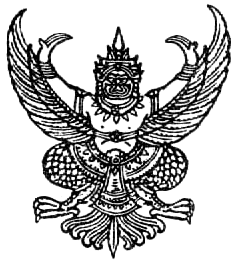 